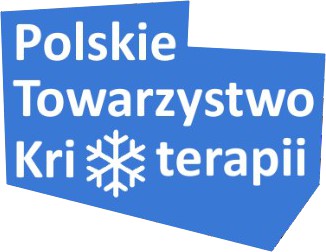 FORMULARZ STRESZCZENIA PRACYII SYMPOZJUM POLSKIEGO TOWARZYSTWA KRIOTERAPII(TERMIN NADESŁANIA DO 17 KWIETNIA 2016 ROKU)
Streszczenie pracy proszę przesłać na adres e-mail: biuro@ptkrio.pl  Tekst streszczenia powinien być podzielony na następujące części: wprowadzenie, materiał i metody, wyniki, wnioski, napisany czcionką Times New Roman, rozmiar 12, interlinia 1,5 oraz wyjustowany.Tytuł pracy: Nazwisko i imię autorów wraz z afiliacją: Imię i nazwisko, adres, 
e-mail oraz numer telefonu autora do korespondencji: Streszczenie (maksymalnie 300 słów):  